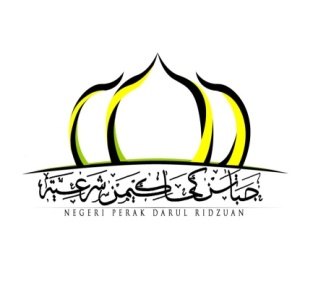 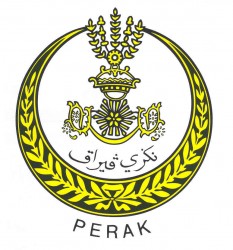 PANDUAN PENYEDIAAN AFFIDAVIT PERMOHONAN MENGHIDUPKAN SEMULA KES MALDokumen ini adalah contoh penyediaan pemohonan dan affidavit. Pemohon perlu menaip semula dan menyediakannya mengikut contoh dan panduan yang telah disediakan Dokumen hendaklah disediakan dalam saiz A4 ( POTRAIT ) dan dibuat dalam 4 salinanHendaklah menggunakan tulisan jenis Times News Roman bersaiz 12. Setiap baris hendaklah selang 1. 5 spacingSetiap perenggan hendaklah dinomborkan mengikut turutan.Penyataan affidavit hendaklah disediakan secara ringkas, tepat dan  padat. Elakkan ayat secara bercerita dan berjela-jela.Bagi penyediaan affidavit, hendaklah diikrarkan dan ditandatangani dihadapan pendaftar/hakim.Sebarang pertanyaan bolehlah merujuk dan menghubungi Mahkamah Syariah yang berhampiran dengan anda.BORANG MS 3
ENAKMEN TATACARA MAL MAHKAMAH SYARIAH (PERAK) 2004
(Subseksyen 13 (1))
PERMOHONANDALAM MAHKAMAH TINGGI SYARIAH DI …………………………DALAM NEGERI PERAK
KES PERMOHONAN NO. : …………………………………. ………………Nama………………..				  			PEMOHONK/P: ………………………………………Nama………………..				  			RESPONDENK/P: ………………………Ambil perhatian bahawa ………………Nama………………  pemohon yang dinamakan di atas akan memohon kepada Mahkamah ………………………….……………. Syariah di …….…………………………………... pada…………..………….. hari …………., jam ……… pagi mendapatkan suatu perintah bahawa pemohon diberikan :Permohonan menghidupkan semula kes Mal No : ………(No Kes yang Telah di Tutup)…….. Mengikut Seksyen 209 (3) Enakmen Tatacara Mal Mahkamah Syariah (Perak)  2004     atas alasan yang dinyatakan dalam afidavit yang dilampirkan.Bertarikh pada…………haribulan…………..20….......................................................................
     Pemohon (atau Peguam Syarie bagi Pemohon)BORANG MS 26ENAKMEN TATACARA MAL MAHKAMAH SYARIAH(PERAK) 2004(Subseksyen 113 (1))AFIDAVITDALAM MAHKAMAH TINGGI SYARIAH DI ………………………. DALAM NEGERI PERAK DARUL RIDZUANKES PERMOHONAN NO: ………………………………………ANTARA………………Nama………………..		PEMOHONK/P: ………………………DENGAN………………Nama………………..		RESPONDENK/P: ………………………Bahawa saya .................(Nama Pemohon)............ NO.K/P :  .................................... seorang warganegara Malaysia yang cukup umur yang beralamat di kediaman ......................(Alamat Pemohon).........................., dengan  ini sesungguhnya berikrar dan menyatakan seperti berikut :-Saya adalah pemohon yang dinamakan diatas dan segala yang dinyatakan disini adalah benar sepanjang pengetahuan saya.… Sesalinan Kad Pengenalan saya dilampirkan di sini dan ditandakan sebagai Ekshibit “ ….-1 ”.   Kesemua fakta yang dideposkan di sini adalah di dalam pengetahuan saya sendiri dan berdasarkan kepada dokumen-dokumen yang saya mempunyai akses terhadapnya dan adalah benar melainkan dinyatakan sebaliknya.   Respondan adalah  ……....…(Nama Responden)……… NO. K/P:………………… Responden merupakan …(hubungan)… beralamat di ………………(Alamat Responden)……………..Responden bekerja sebagai …(Pekerjaan)…… Bahawa saya telah memfailkan kes Mal no : …(No Kes yang telah ditutup)… di Mahkamah ……………………Syariah di …(Nama Mahkamah)...Walau bagaimana pun, pada …(Tarikh kes di tutup)…  mahkamah telah membuat keputusan membatalkan tuntutan tersebut atas alasan berikut :…………………………… (Nyatakan alasan mahkamah)…………………………… (Nyatakan alasan mahkamah)…………………………… (Nyatakan alasan mahkamah)Oleh yang demikian, saya memohon kes tersebut dihidupkan semula kerana :-…………………………… (Nyatakan alasan untuk buka kes tersebut)…………………………… (Nyatakan alasan untuk buka kes tersebut)…………………………… (Nyatakan alasan untuk buka kes tersebut)Saya dengan ini memohon suatu perintah  kes Mal No : …(No kes yang ditutup)…. Dihidupkan semula dibawah Seksyen 209 (3) Enakmen Tatacara Mal Mahkamah Syariah (Perak)  2004Bertarikh pada ………….. haribulan……………….. 20…..Diikrarkan oleh ……Nama………………		 }				Di Mahkamah Tinggi Syariah  ………….       		  }Pada       hb            20……	                  		  }								         ………………………………							PemohonDihadapan……………………………….Hakim / pendaftarNotis Permohonan dan affidavit ini difailkan oleh Pemohon yang beralamat No ……(Alamat Pemohon)………Perak.BORANG MS 27ENAKMEN TATACARA MAL MAHKAMAH SYARIAH(PERAK) 2004(Subseksyen 114 (2))PENGENALPASTIAN EKSHIBITDALAM MAHKAMAH TINGGI SYARIAH DI NEGERI PERAKDALAM NEGERI PERAK DARUL RIDZUANKES PERMOHONAN NO:…………………………………………………..................NAMA.............................								PEMOHONK/P :...............................................Ini ialah ekshibit bertanda ............... ( ....... ) yang disebut dalam afidavit diangkat sumpah di hadapan saya pada ............haribulan..............20.....................................................PendaftarMahkamah TinggiSyariah PerakSENARAI SEMAK MENGHIDUPKAN SEMULA KES MALDOKUMEN YANG DIPERLUKANSENARAI SEMAK MENGHIDUPKAN SEMULA KES MALDOKUMEN YANG DIPERLUKANSENARAI SEMAK MENGHIDUPKAN SEMULA KES MALDOKUMEN YANG DIPERLUKANBILSALINAN DOKUMEN 1)2PEMOHONAN & AFIDAVIT2)4SALINAN KAD PENGENALAN**SALINAN SURAT PENGESAHAN PERMASTAUTINAN/ KETUA KAMPUNG /MAJIKAN  BAGI PIHAK-PIHAK YANG MEMPUNYAI KAD PENGENALAN YANG BERALAMAT SELAIN DARI NEGERI PERAK DAN SIJIL NIKAH YANG DIKELUARKAN OLEH NEGERI SELAIN PERAK3)SALINAN SURAT NIKAH / CERAI / RUJUK4)4SALINAN SIJIL KELAHIRAN BAGI SETIAP  ANAK / DOKUMEN ANAK ANGKAT5)4SALINAN HARTA YANG BERKAITAN6)2**SALINAN INTERLOKUTORI BAGI PERMOHONAN YANG BERKAITAN7)4SALINAN SLIP GAJI 3 BULAN TERAKHIR/CUKAI PENDAPATAN8)4SALIANAN SURAT MATI SI MATI/ AHLI WARIS SI MATI9)4SALINAN BORANG NIKAH LELAKI & PEREMPUAN10)4SALINAN PENILAIAN HARTA4CARTA ALIRAN AHLI WARIS 4SALINAN KAD AHLI WARIS4SALINAN PASPORT/BODER PASS/ WISA4SALINAN PENGESAHAN TAULIAH WALI / ATAU KEDUTAAN4SALINAN DOKUMEN HARTA4SALINAN KAD MEMELUK ISLAM /DOKUMEN MEMELUKI ISLAM4LAIN-LAIN DOKUMEN** SETIAP SALINAN HENDAKLAH DIAKUI SAH OLEH PEGAWAI GRED A / PENGHULU** SILA BAWA DOKUMEN ASAL SEMASA HARI SEBUTAN DAN PERBICARAANBAYARAN :………………………..